Номинация  "Лучший информационный плакат"ПобедительГБУЗ АО "Архангельская городская детская клиническая поликлиника"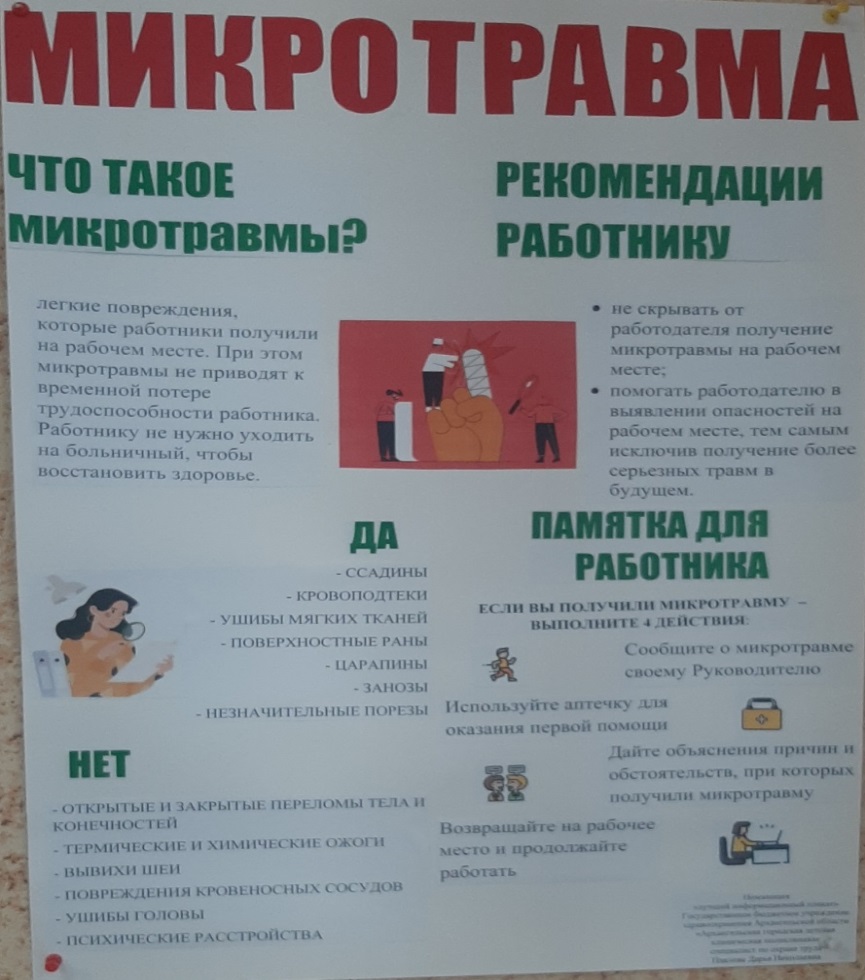 МБУ "Спортивная школа имени Героя Советского Союза Павла Васильевича Усова"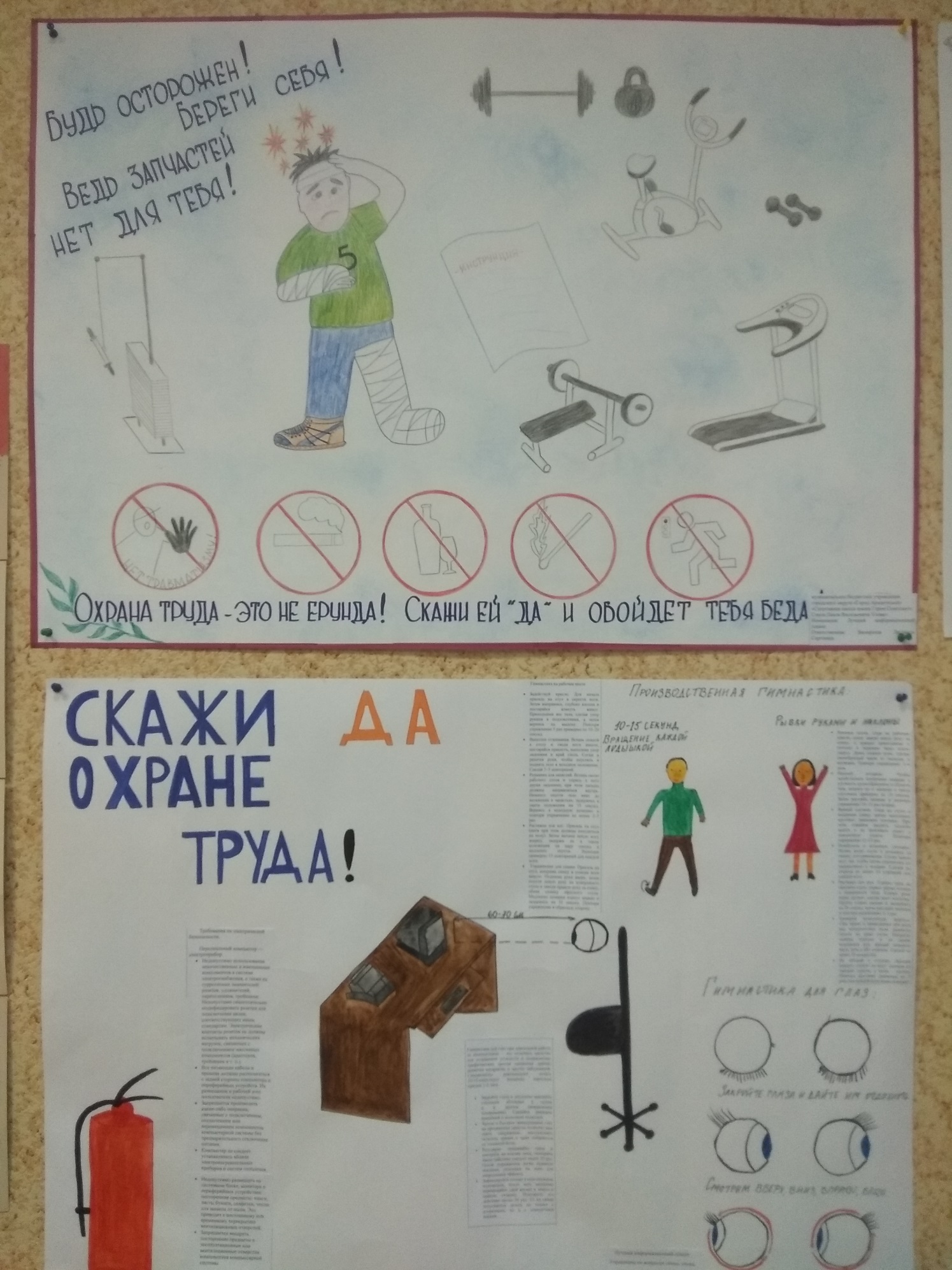 Управление по вопросам семьи, опеки и попечительства Администрации городского округа "Город Архангельск"ГБПОУ АО "Архангельский финансово-промышленный колледж"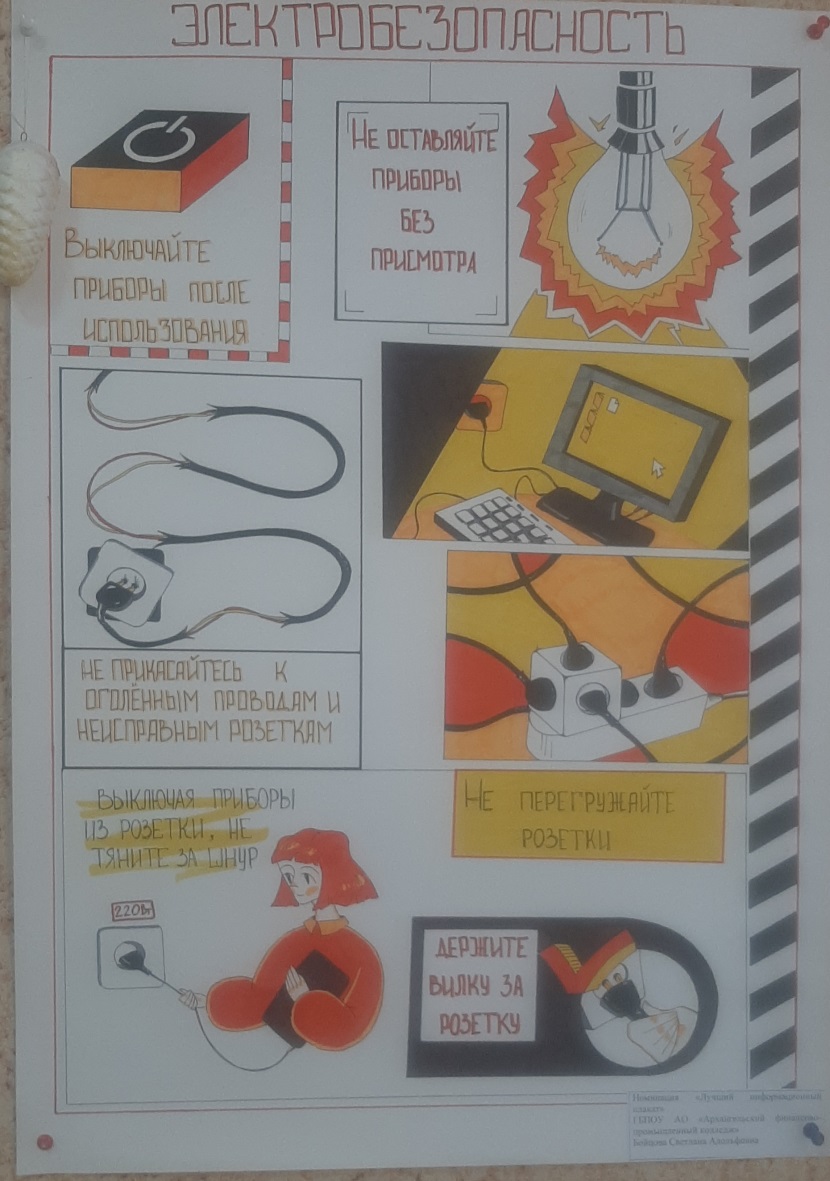 Номинация "Лучший агитационный плакат"Победитель МБУ ДО "Детская школа искусств № 31"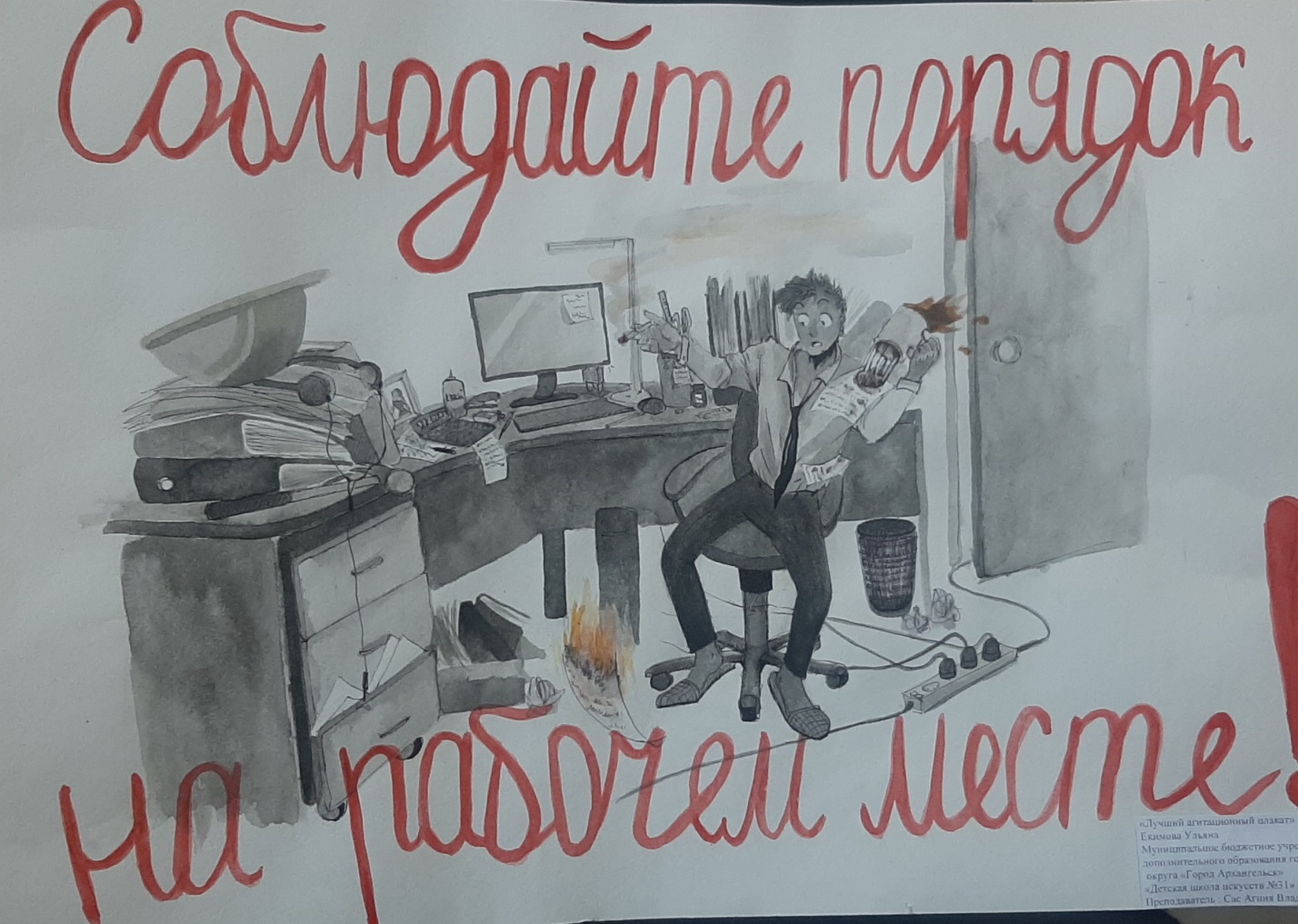 ГБПОУ АО "Архангельский финансово-промышленный колледж"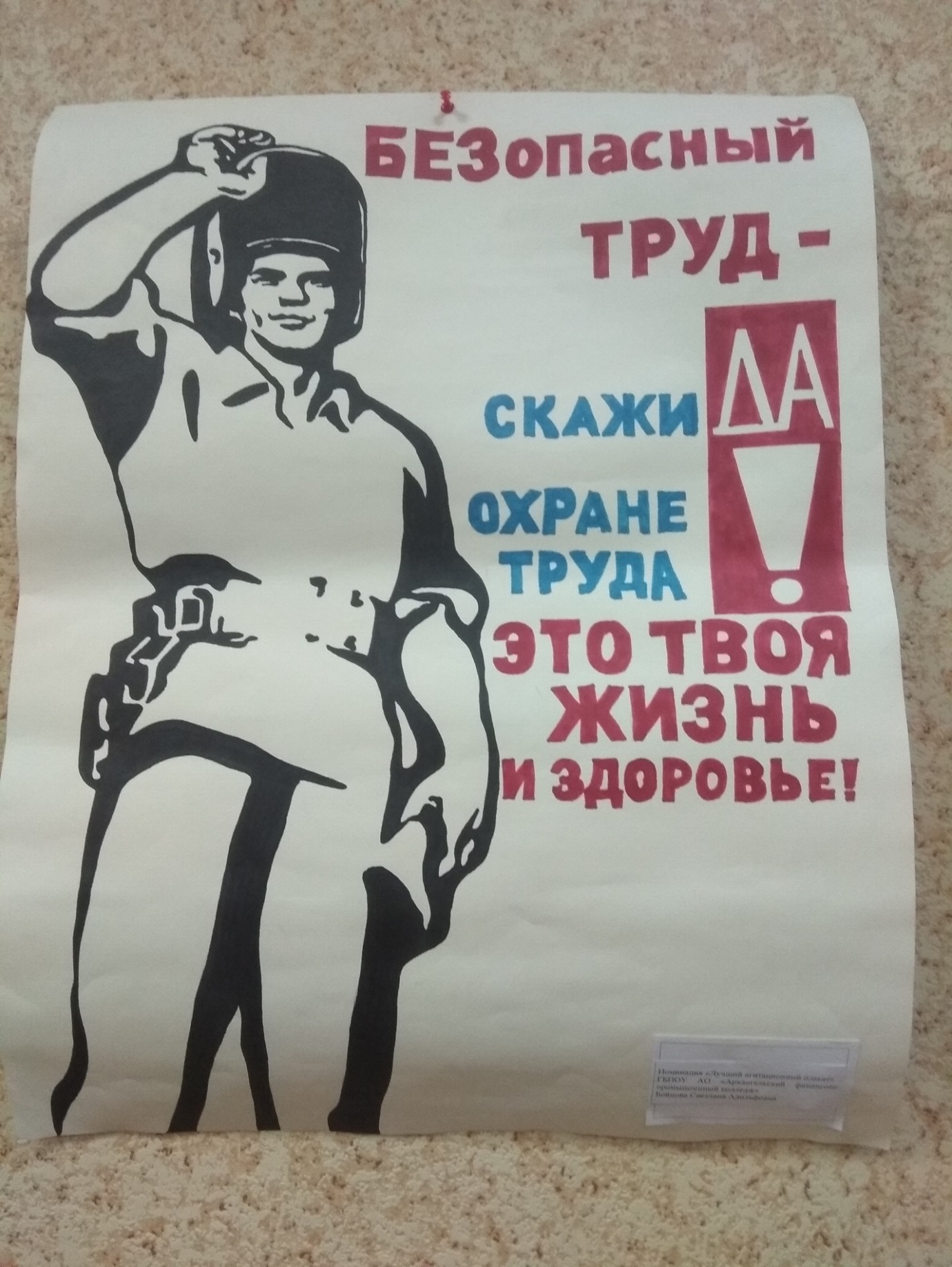 Номинация "Лучший юмористический плакат"Победительадминистрация Ломоносовского территориального округагородского округа "Город Архангельск"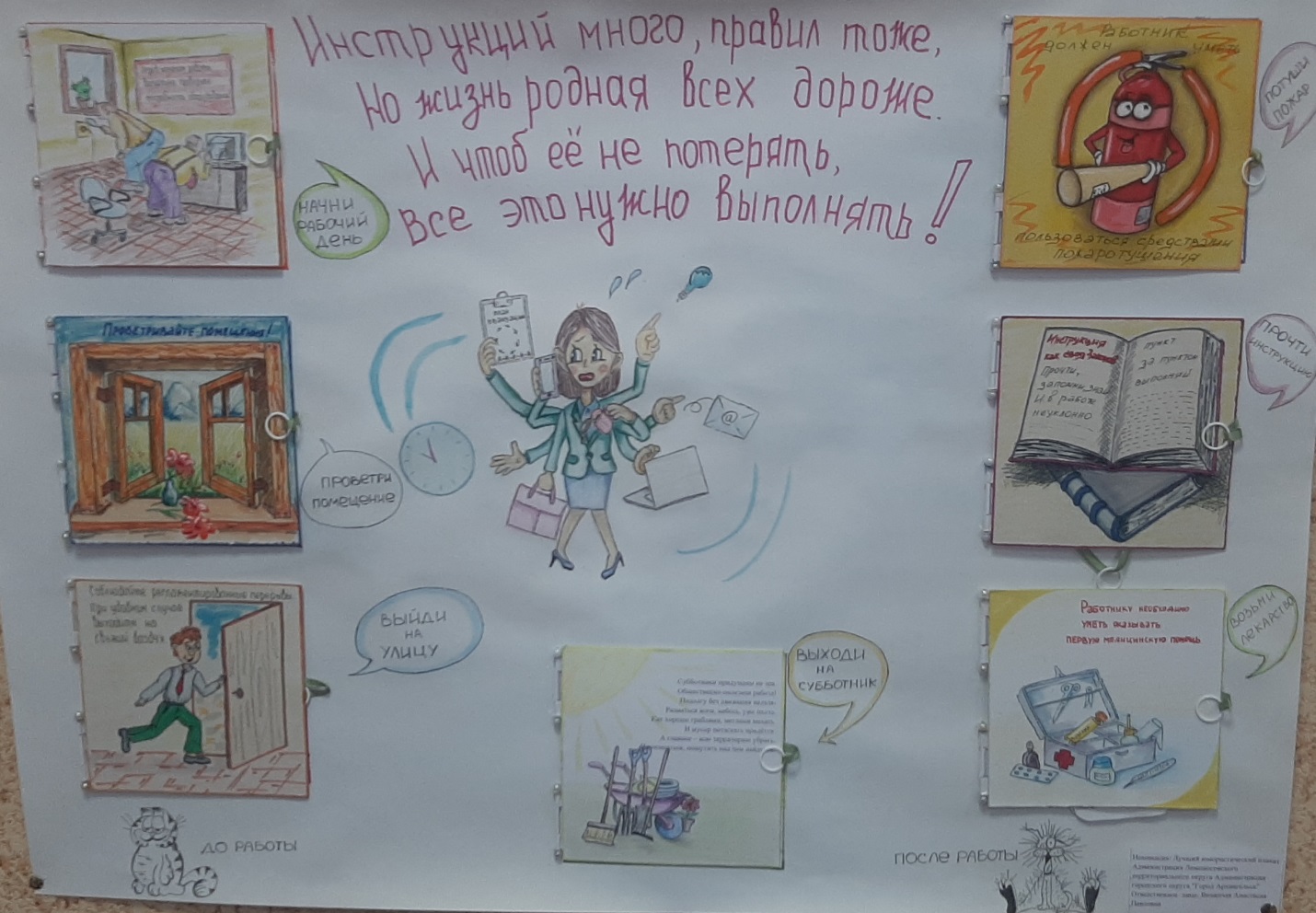 Отдел по территориальному округу Варавино-Фактория управления по вопросам семьи, опеки и попечительства администрации городского округа "Город Архангельск"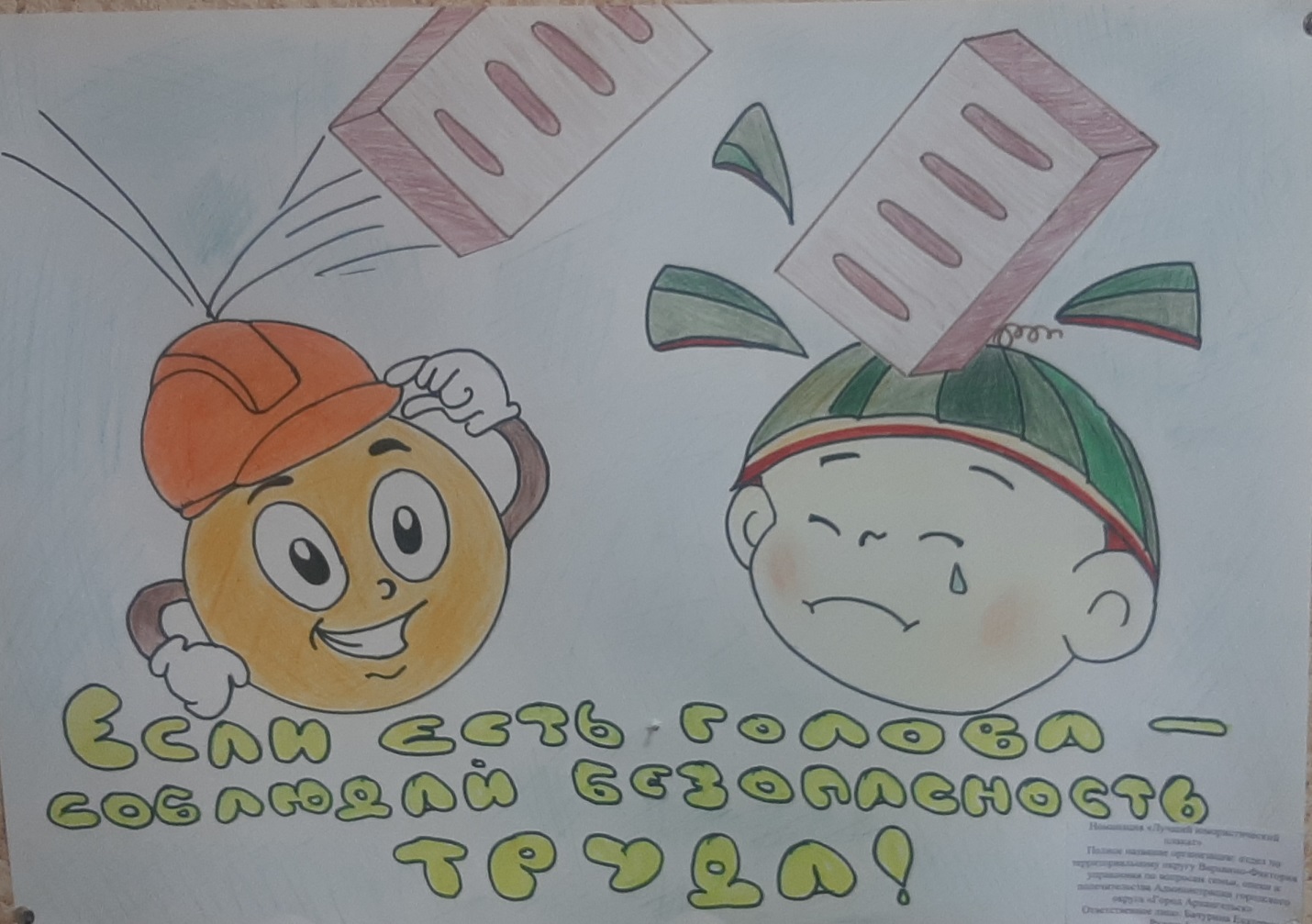 МБДОУ "Детский сад №172" "Клюковка"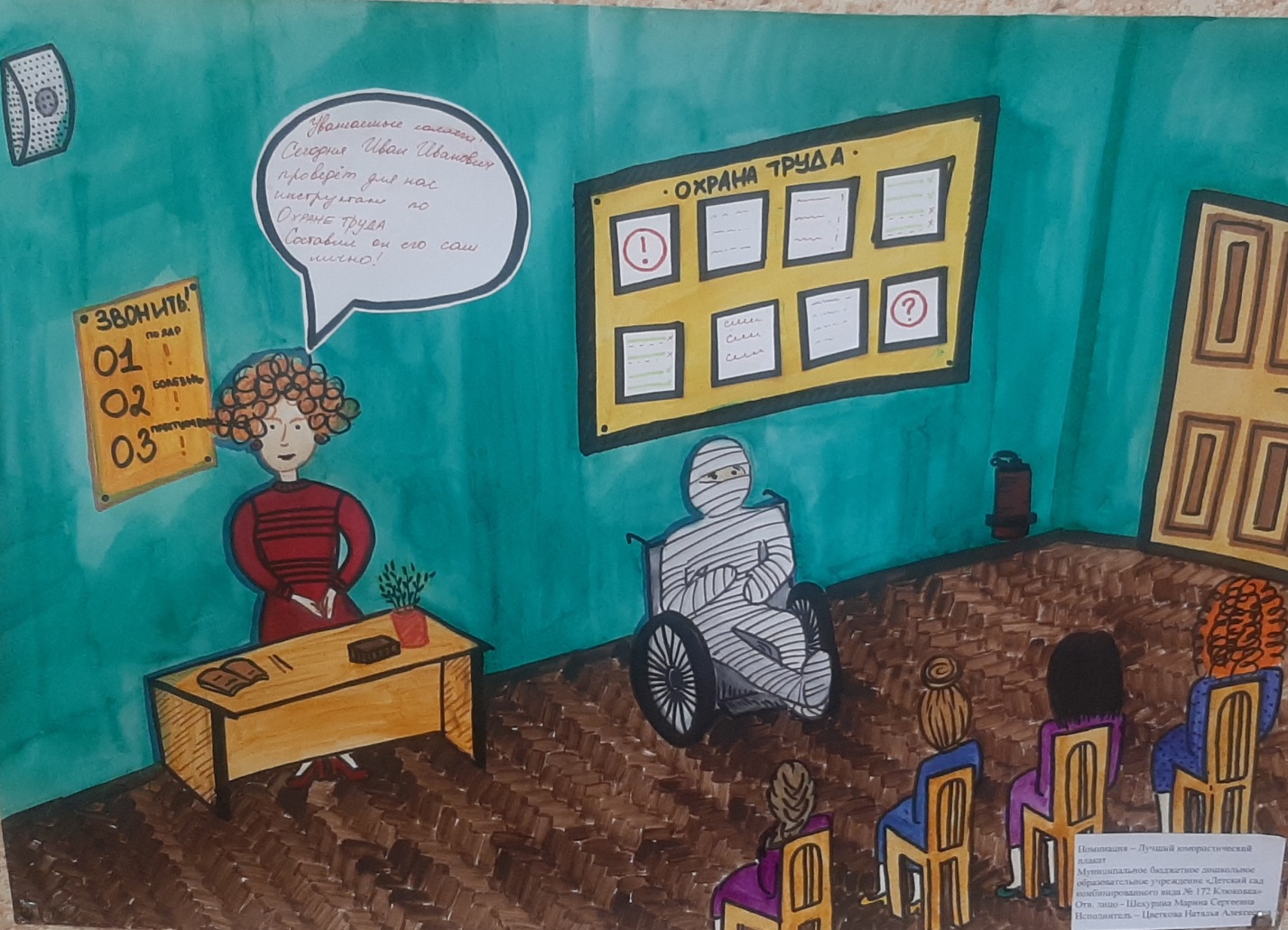 ГБПОУ АО "Архангельский финансово-промышленный колледж"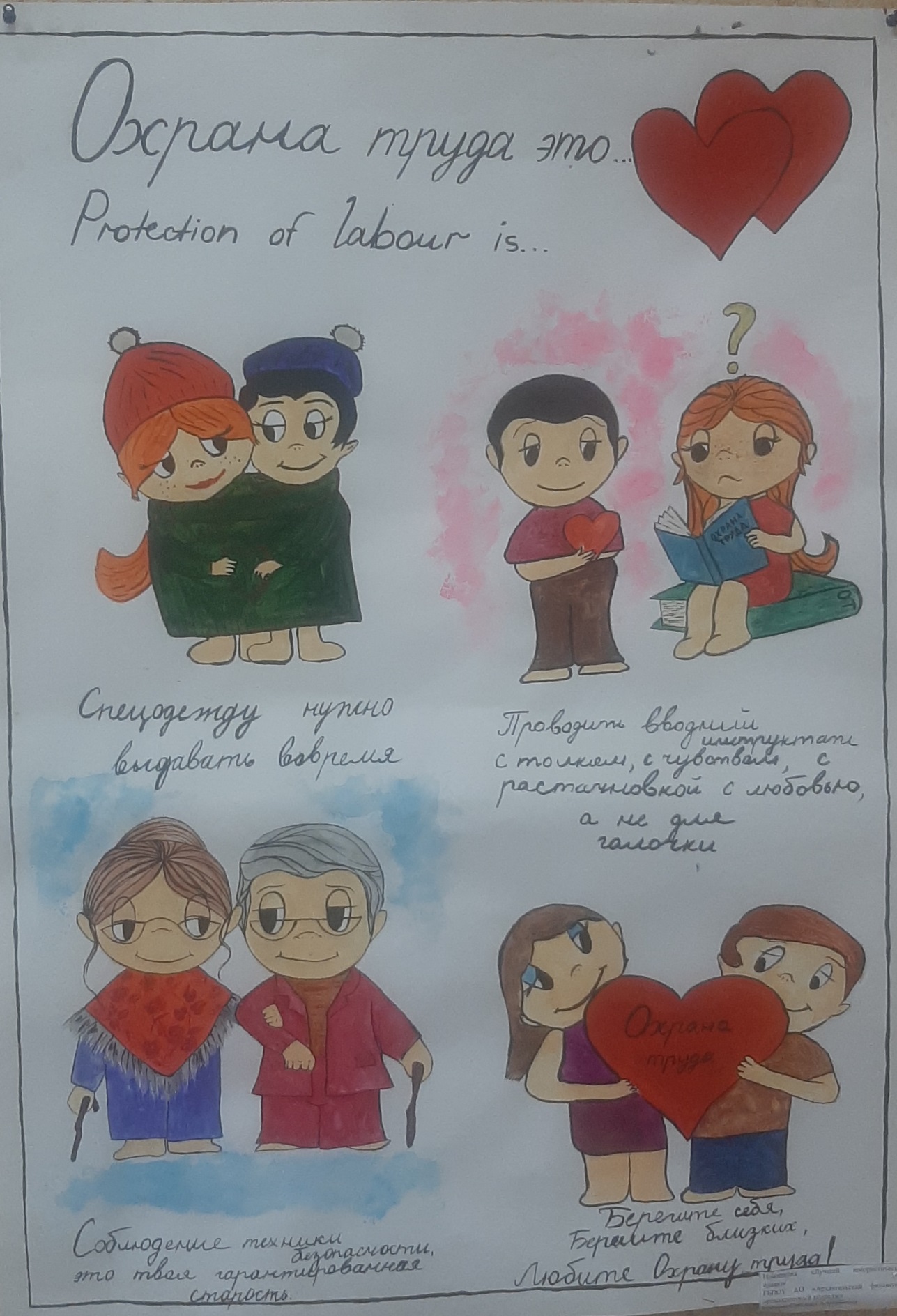 ГБУЗ АО "Архангельская областная клиническая больница"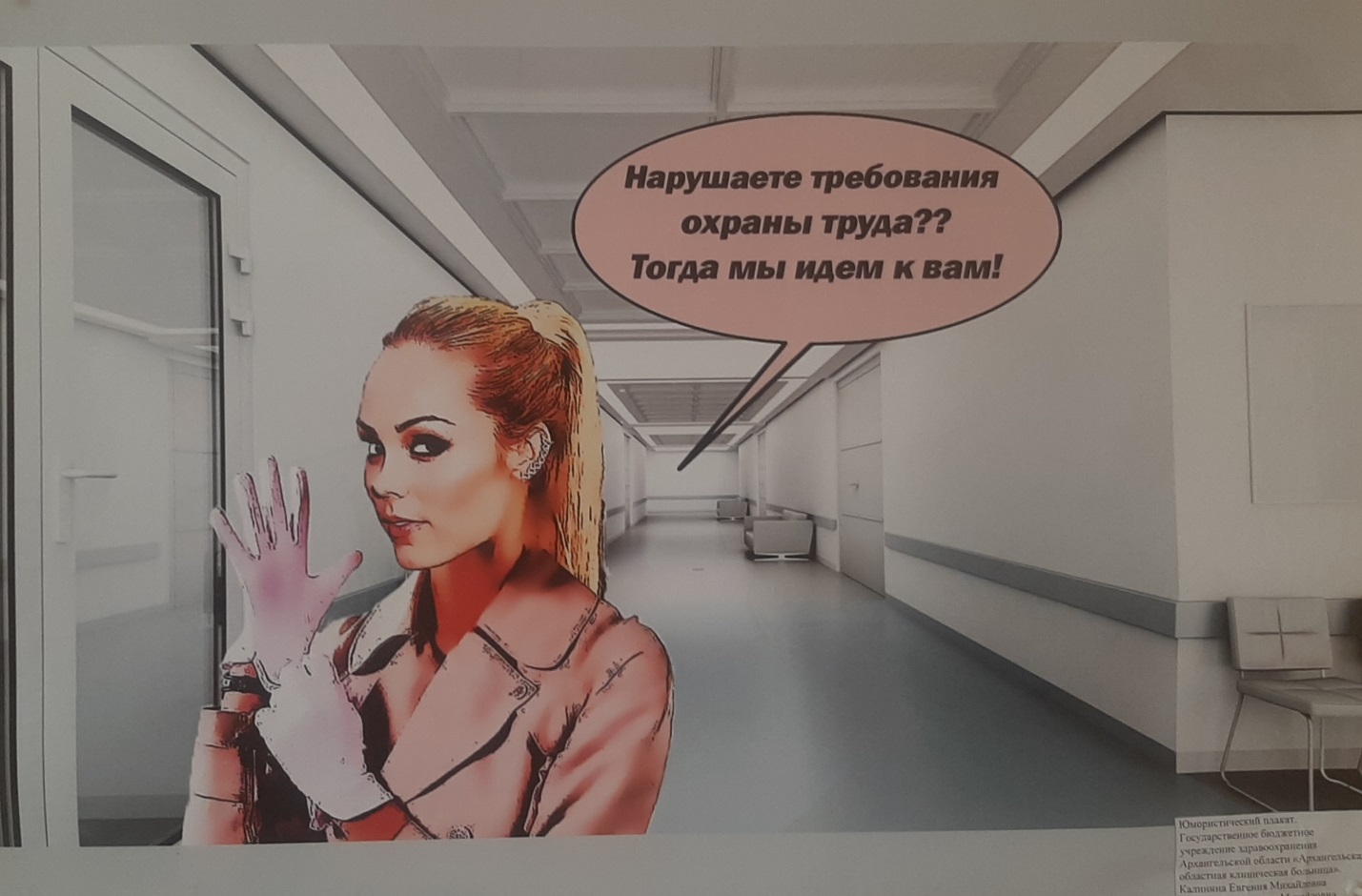 МБОУ средняя школа № 60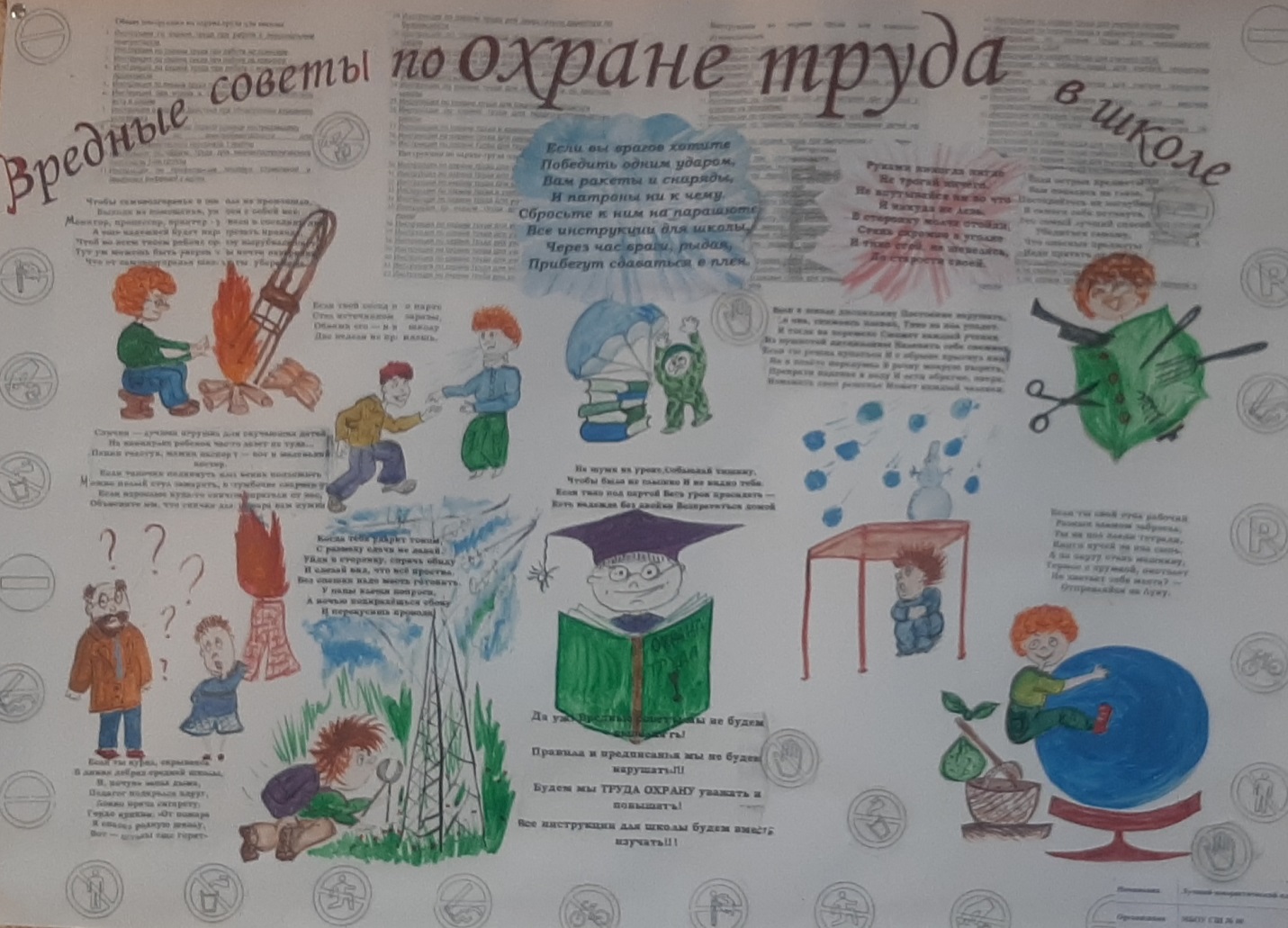 МУП "Водоочистка"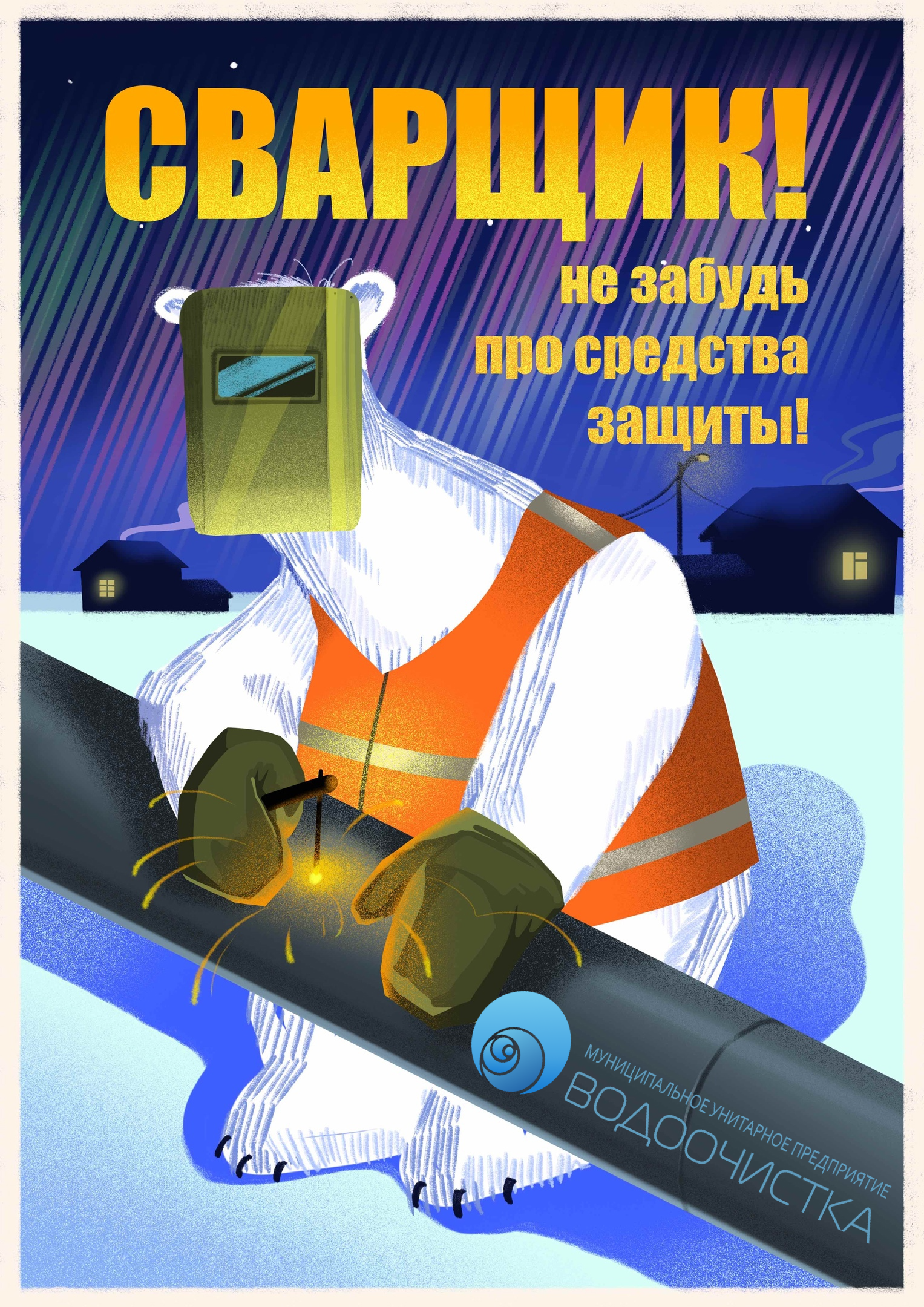 МБУ ДО "Детская школа искусств № 31"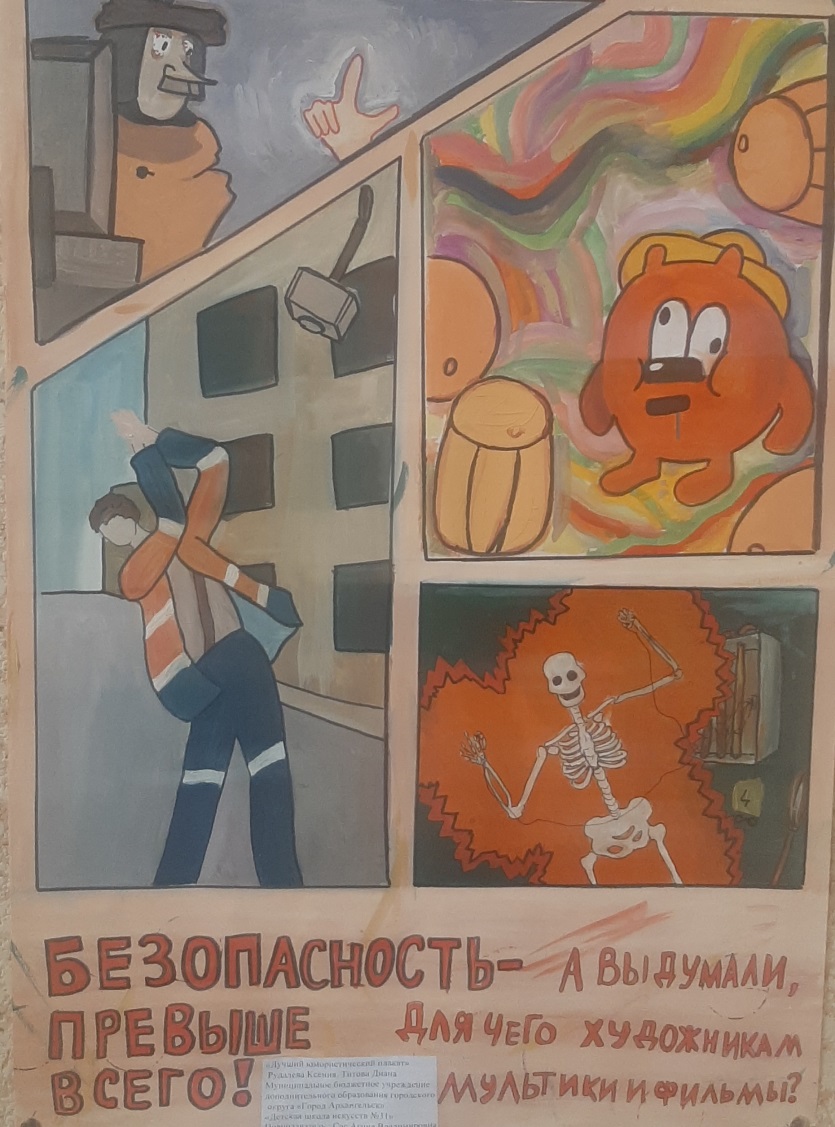 ГКУ АО "Архангельский областной центр защиты населения" по Исакогорскому и Цигломенскому территориальным округам города Архангельска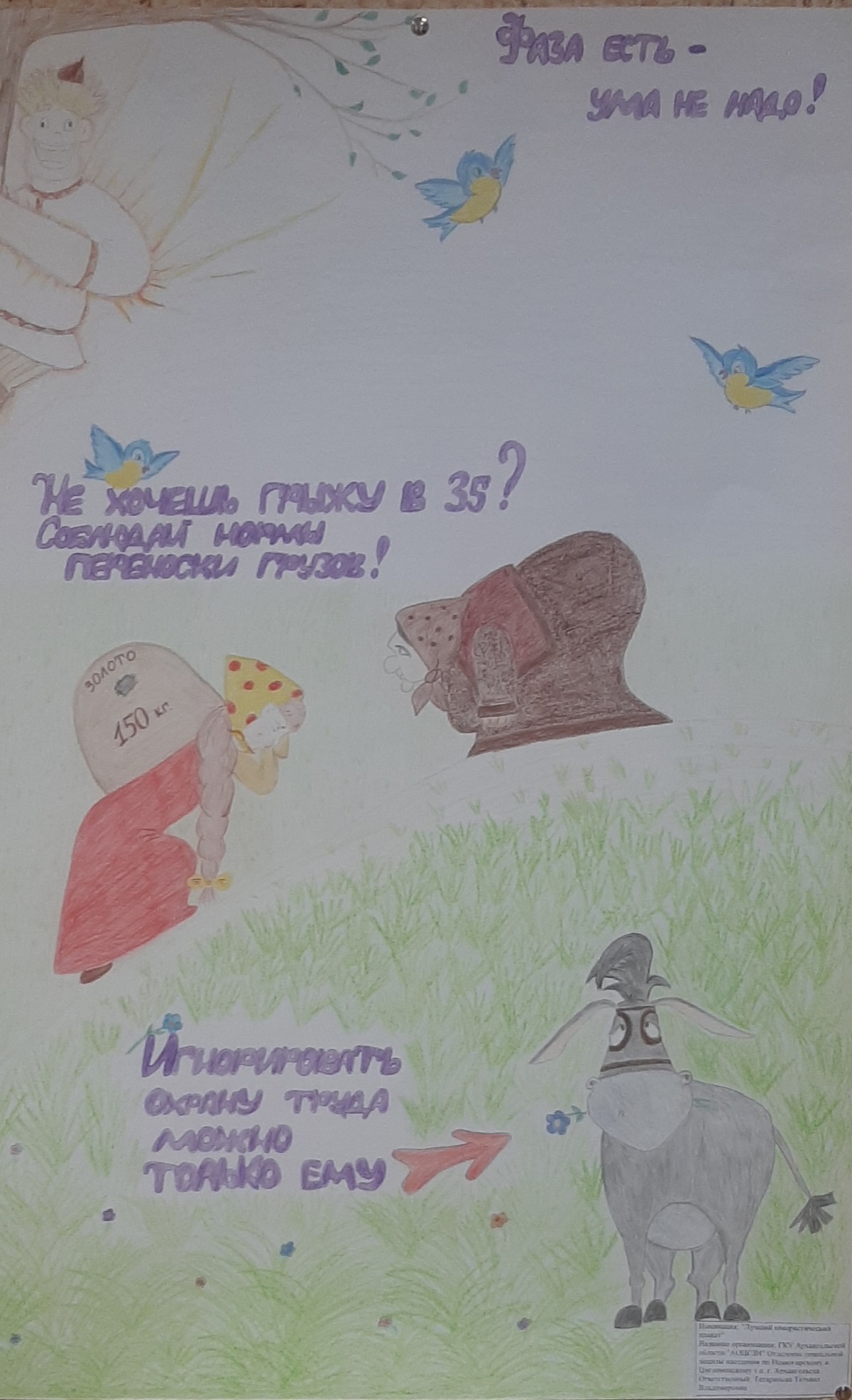 Номинация  плакат "Мы ЗА безопасный труд!"ПобедительГБУ АО "Архангельский центр помощи детям "Лучик"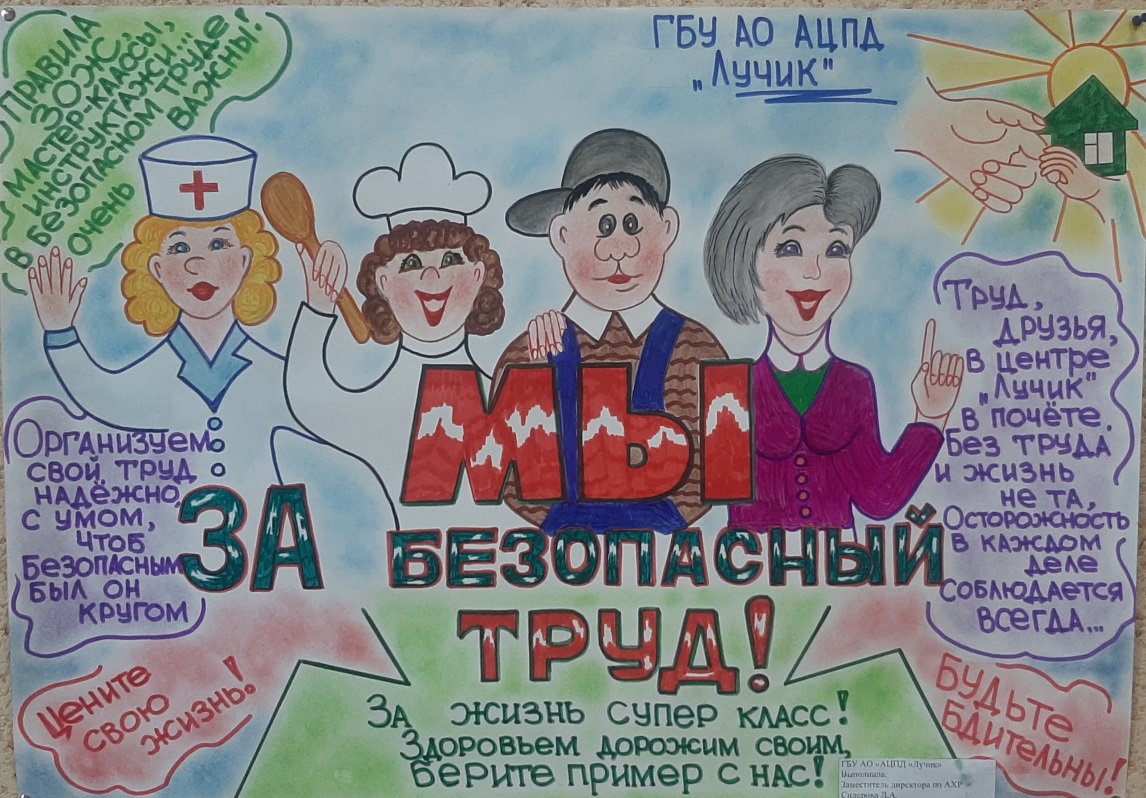 МБДОУ "Детский сад № 37 "Колобок"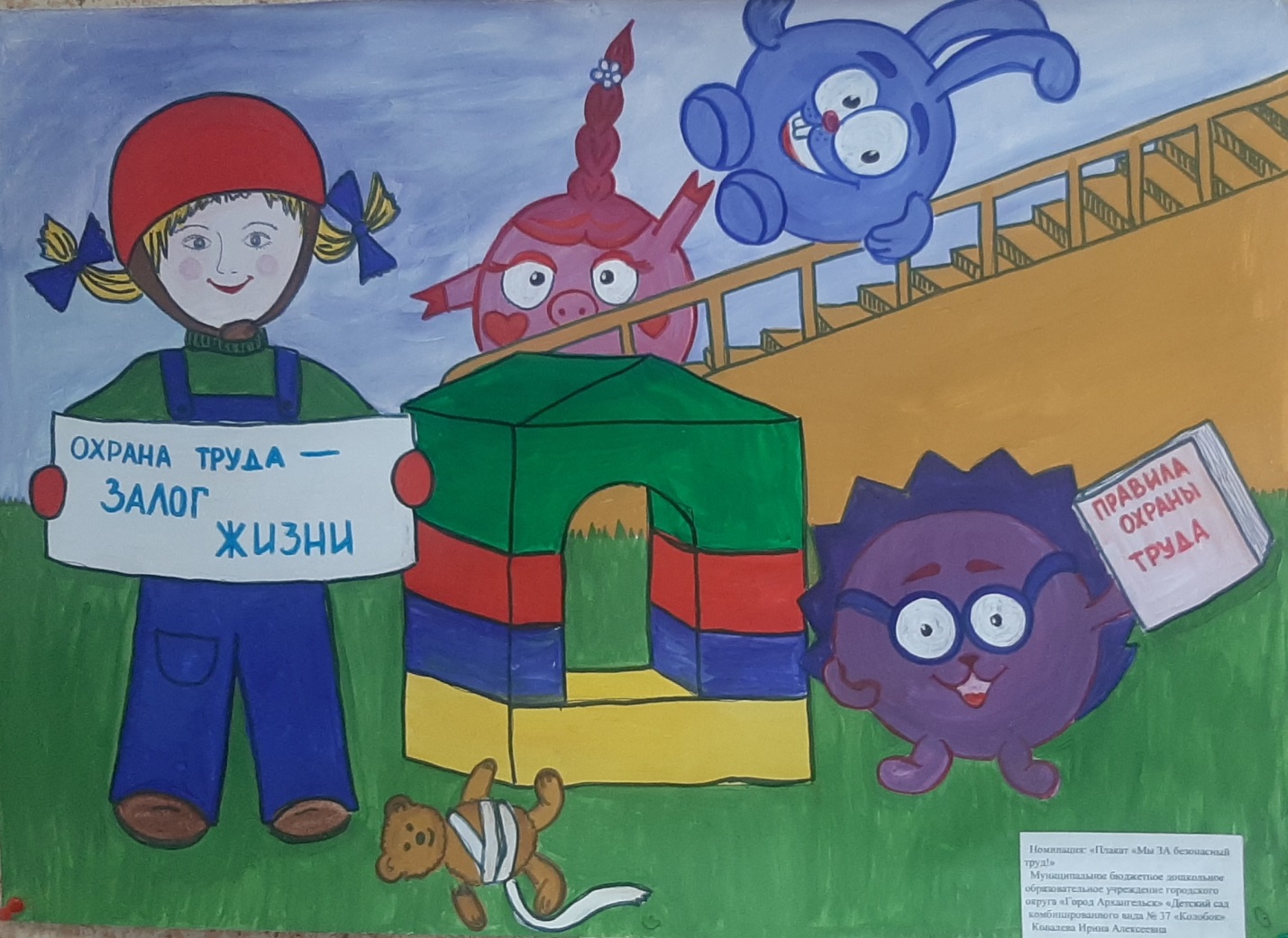 Отдел по Ломоносовскому территориальному округу управления по вопросам семьи, опеки и попечительства администрации городского округа "Город Архангельск"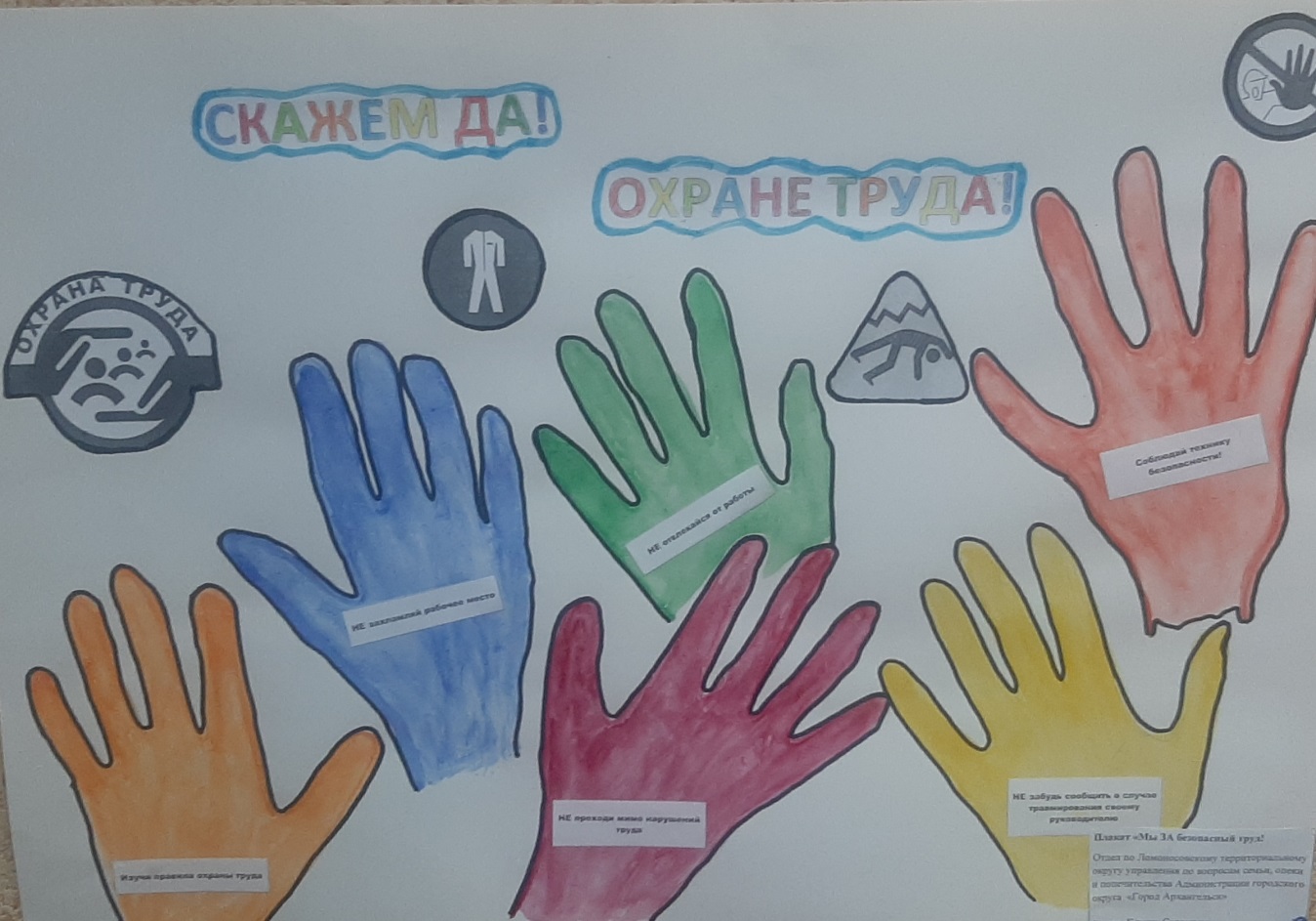 ГБПОУ АО "Архангельский финансово-промышленный колледж"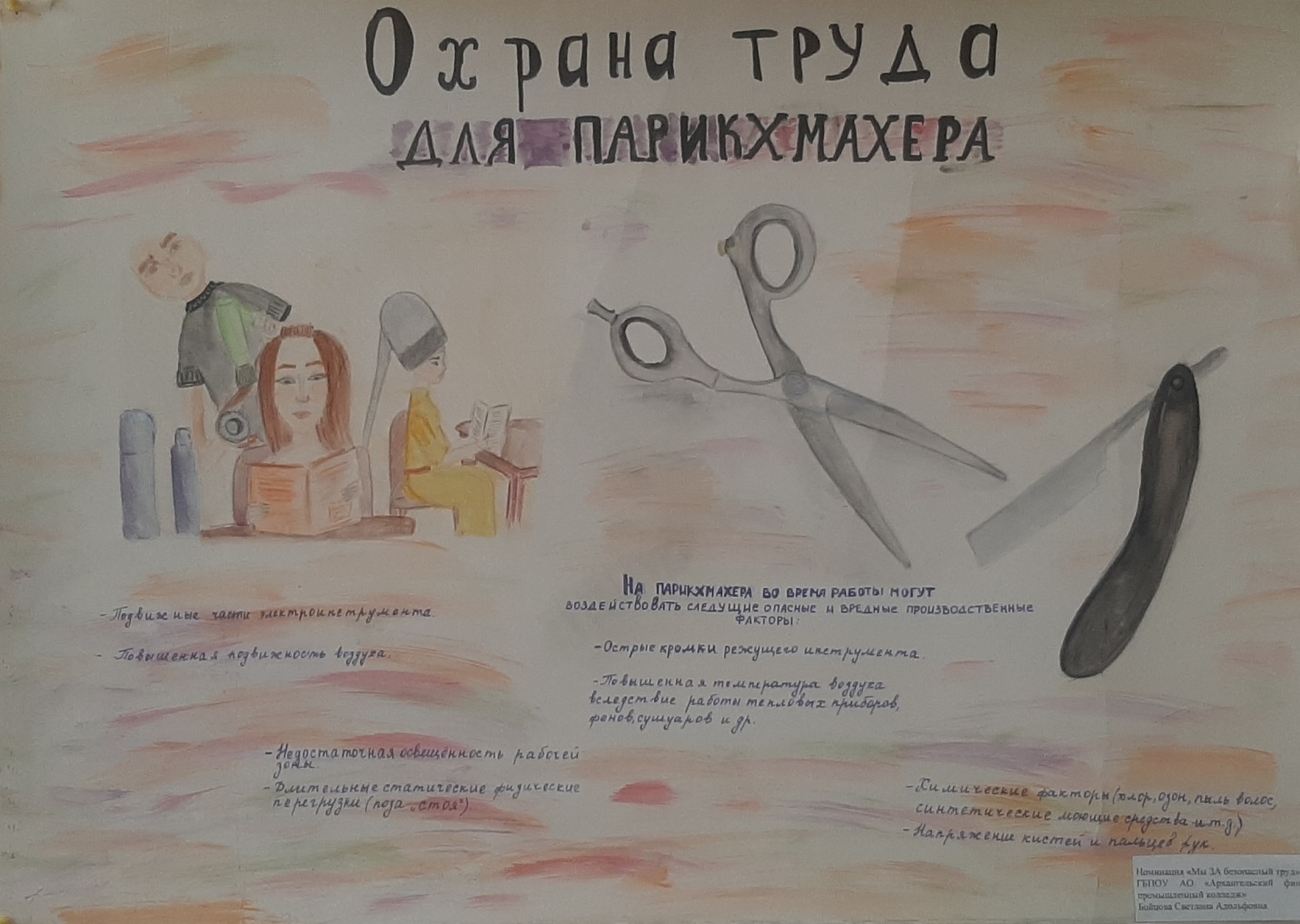 ГБУЗ АО "Архангельская областная клиническая больница"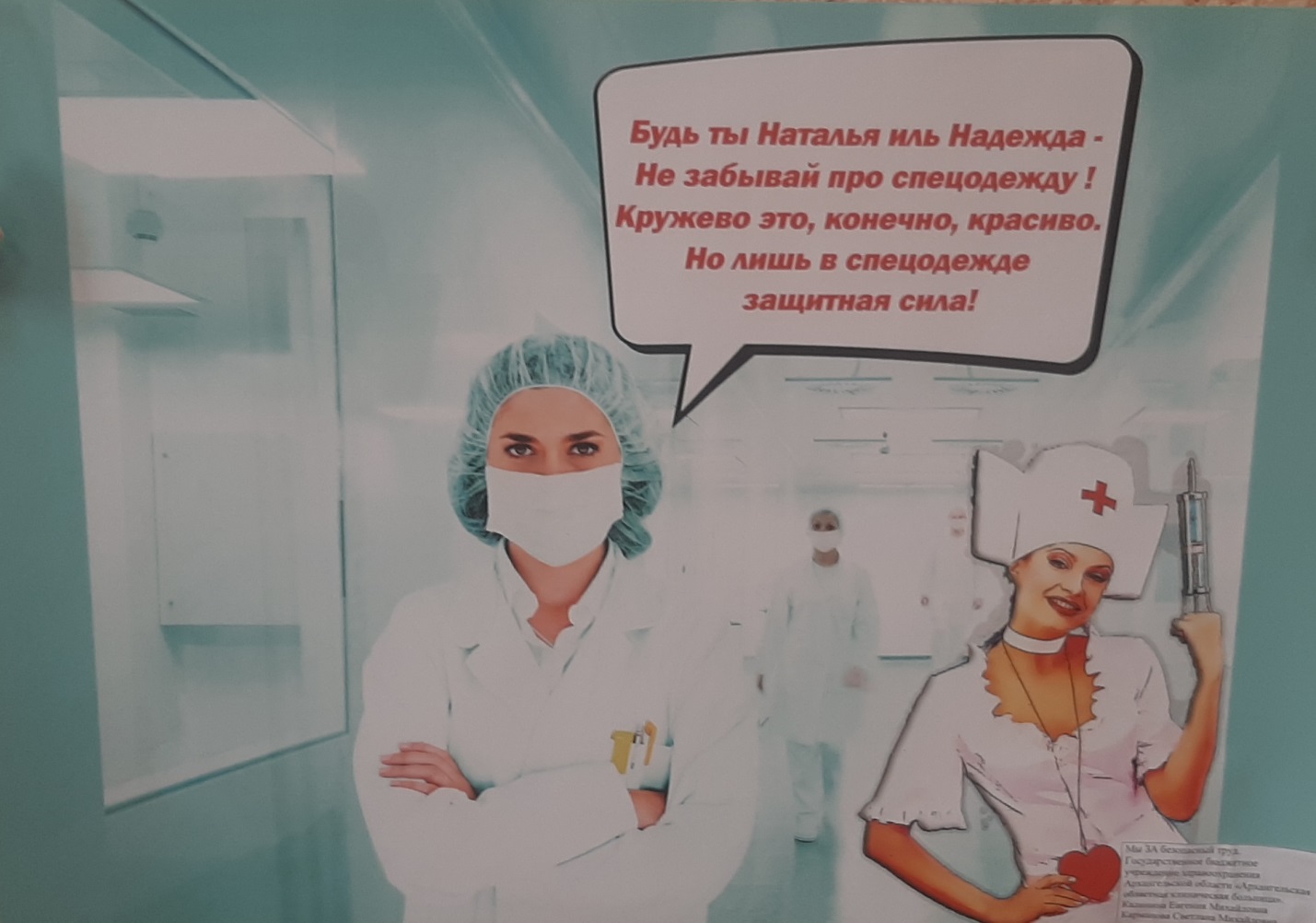 ООО ТК "Северный проект"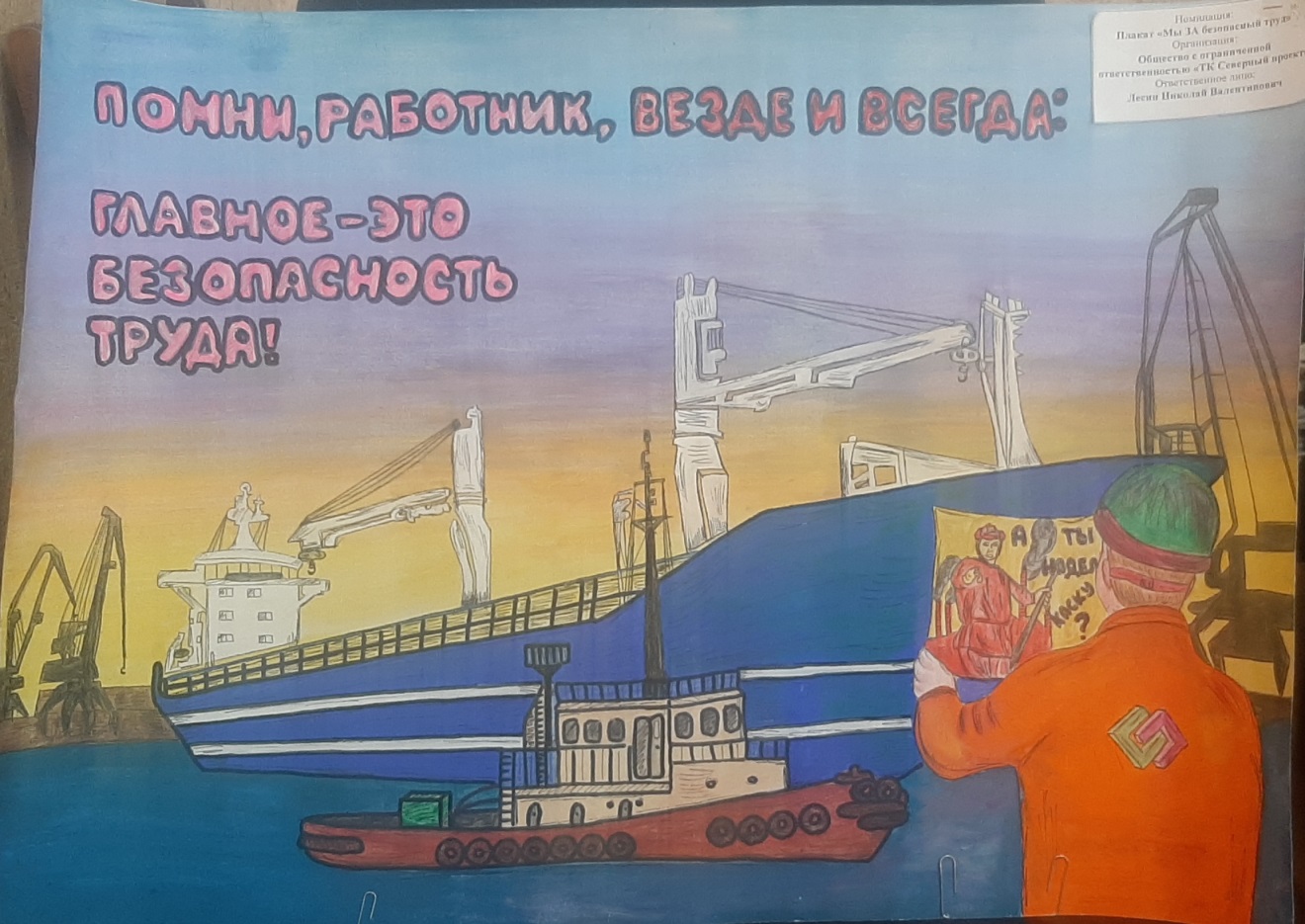 Департамент муниципального имущества Администрации городского округа "Город Архангельск"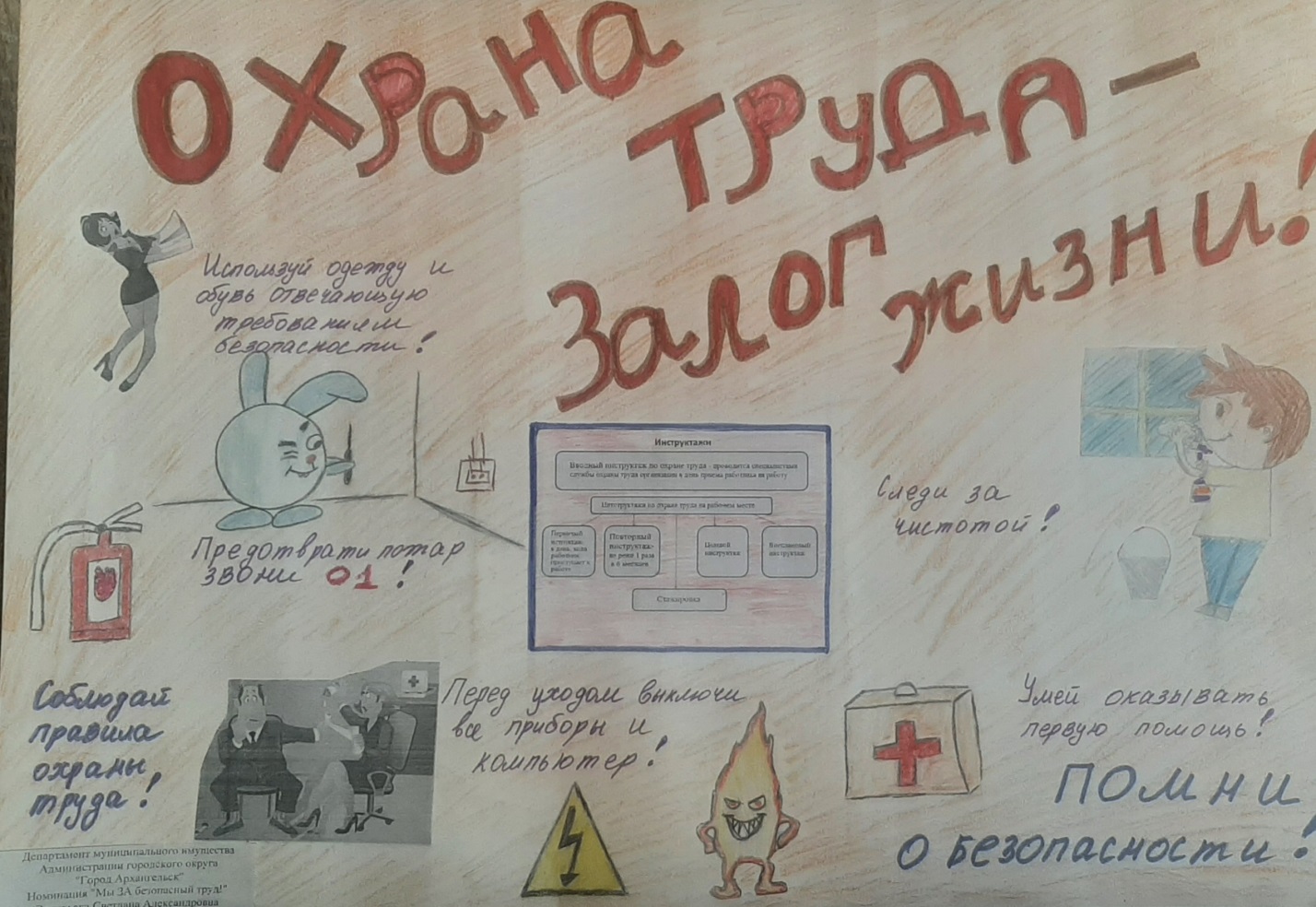 ООО "Газпром газораспределение Архангельск"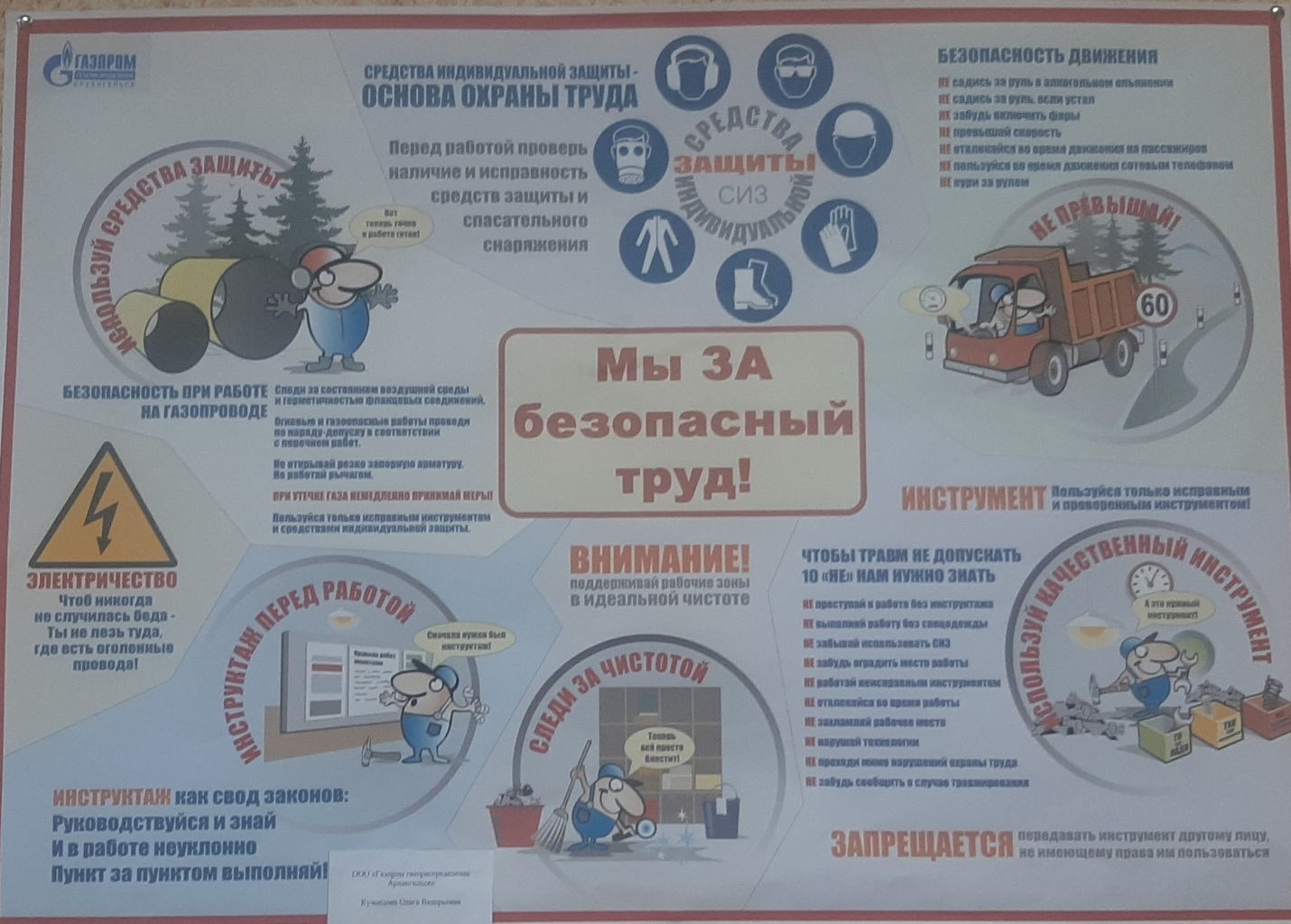 